Remettez les lettres dans le bon ordre.LWAL :                                                                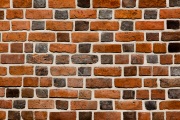 AIRFEST :                                                        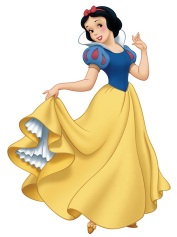 IEQENE :                                                         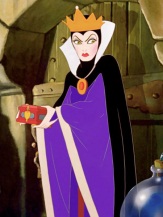 OKNC :                                                        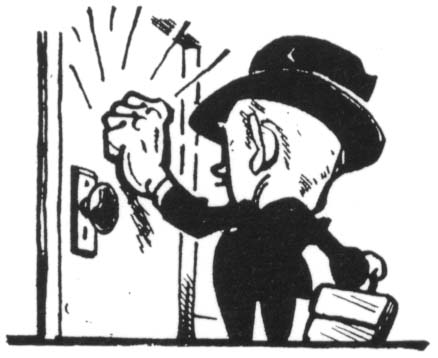 ESHOU :                                                    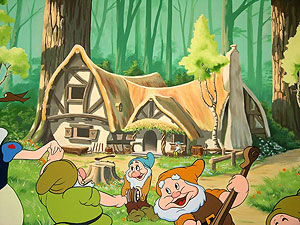 KOOC :                                                        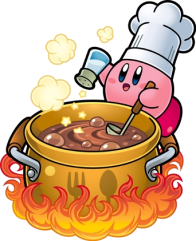 CKEDWI :                                            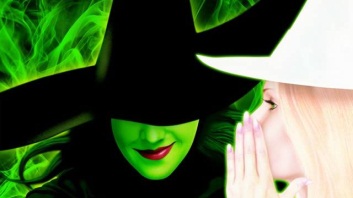 SAGUR :                                             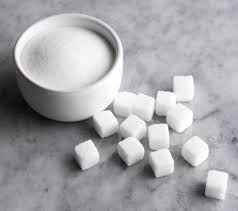 EFOSRT :                                           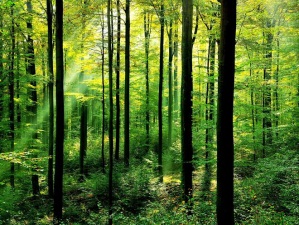 SESSPRNI :                                    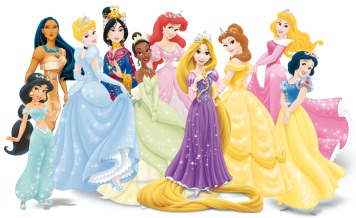 